MDHB: Māori Review for Research - Rangahau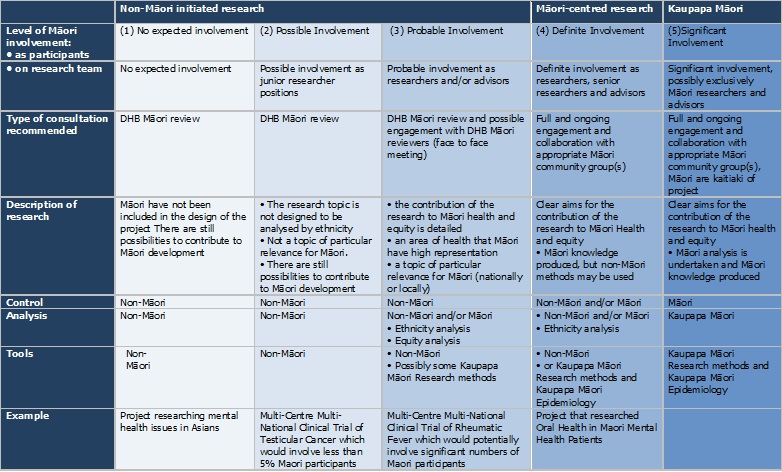 Office use onlyOffice use onlyYour application has been endorsedYour application is not yet endorsed.  Details of further requirements are provided below.Signed by the Research Support Office:Date:Ngā mihi maioha
Kind regardsSigned by the Research Support Office:Date:Ngā mihi maioha
Kind regardsSend your application when complete to email:  research@midcentraldhb.govt.nz You may wish to visit our website:  http://www.midcentraldhb.govt.nz/WorkingMDHB/Pages/Research.aspx# Contact: extension 8036  or  063508036Send your application when complete to email:  research@midcentraldhb.govt.nz You may wish to visit our website:  http://www.midcentraldhb.govt.nz/WorkingMDHB/Pages/Research.aspx# Contact: extension 8036  or  063508036MCH Research ID (RSO to complete)MCH Research ID (RSO to complete)Section 1:  General InformationSection 1:  General InformationSection 1:  General InformationSection 1:  General InformationDateFull TitlePrincipal Investigator /MCH site leadEthnicityIwiIf ApplicablePhone EmailHas Māori Consultation taken place external to MCH? If yes, state with whom and include the letter of Māori Consultation.  (MCH encourages Māori consulation from their own locality or facility)Yes:                                                                                                                 NoHas Māori Consultation taken place external to MCH? If yes, state with whom and include the letter of Māori Consultation.  (MCH encourages Māori consulation from their own locality or facility)Yes:                                                                                                                 NoHas Māori Consultation taken place external to MCH? If yes, state with whom and include the letter of Māori Consultation.  (MCH encourages Māori consulation from their own locality or facility)Yes:                                                                                                                 NoHas Māori Consultation taken place external to MCH? If yes, state with whom and include the letter of Māori Consultation.  (MCH encourages Māori consulation from their own locality or facility)Yes:                                                                                                                 NoDOCUMENTS CHECKLIST: Submit documents relevant to the project:Research Activity form OR Low Risk Activity formEthics online application formEthics approval letterProtocolParticipant Information Sheets and Informed Consent FormsInformed consent/s for human tissue collectionQuestionnaires / SurveysEvidence of Māori consultation external to MidCentral HealthAny other supporting documentation relevant to the applicationDOCUMENTS CHECKLIST: Submit documents relevant to the project:Research Activity form OR Low Risk Activity formEthics online application formEthics approval letterProtocolParticipant Information Sheets and Informed Consent FormsInformed consent/s for human tissue collectionQuestionnaires / SurveysEvidence of Māori consultation external to MidCentral HealthAny other supporting documentation relevant to the applicationDOCUMENTS CHECKLIST: Submit documents relevant to the project:Research Activity form OR Low Risk Activity formEthics online application formEthics approval letterProtocolParticipant Information Sheets and Informed Consent FormsInformed consent/s for human tissue collectionQuestionnaires / SurveysEvidence of Māori consultation external to MidCentral HealthAny other supporting documentation relevant to the applicationDOCUMENTS CHECKLIST: Submit documents relevant to the project:Research Activity form OR Low Risk Activity formEthics online application formEthics approval letterProtocolParticipant Information Sheets and Informed Consent FormsInformed consent/s for human tissue collectionQuestionnaires / SurveysEvidence of Māori consultation external to MidCentral HealthAny other supporting documentation relevant to the applicationSection 2: Māori Involvement Section 2: Māori Involvement Section 2: Māori Involvement Section 2: Māori Involvement   Which level of Māori Consultation is required for this study? Refer to the  Māori consultation guideline- last page     (1)  No expected Involvement                          (2) Possible Involvement   (3) Probable Involvement   (4) Definite Involvement             (5) Significant involvement   Which level of Māori Consultation is required for this study? Refer to the  Māori consultation guideline- last page     (1)  No expected Involvement                          (2) Possible Involvement   (3) Probable Involvement   (4) Definite Involvement             (5) Significant involvement   Which level of Māori Consultation is required for this study? Refer to the  Māori consultation guideline- last page     (1)  No expected Involvement                          (2) Possible Involvement   (3) Probable Involvement   (4) Definite Involvement             (5) Significant involvement   Which level of Māori Consultation is required for this study? Refer to the  Māori consultation guideline- last page     (1)  No expected Involvement                          (2) Possible Involvement   (3) Probable Involvement   (4) Definite Involvement             (5) Significant involvement Section 3: Details of Research/project/study Outline a brief  of your research project:Research design:  What type of research, study, project or trial design is your study? Multi-selection as applicableFor definitions, please refer to: Standard Operating Procedures for Health and Disability Ethics Committees, version 1.0 2012 http://ethics.health.govt.nz/operating-procedures       Observational study                          Quality Improvement       Interventional study                         An audit        Post Graduate research                   Multi-national study initiated outside NZ       Clinical trial                                        Nation wide (within NZ)  Survey       Other, Ethics status:  Which option represents the current status with  HDEC, University provider or other?  If you are not sure whether the research requires ethics, please contact HDEC or the University you are with for their advice.       Ethics approval gained                      Applied for ethics -state where:          Will be applying  for ethics approval       Not applicable: please state why  Section 4: WHAKAPAPA  (Geneology, Māori Identity).  Recruitment of Māori: Detail how participants are recruited, and strategies to ensure appropriate recruitment of Māori: What steps are undertaken to ensure the patient information sheet and consent forms are appropriate for Māori?Human Tissue collection:  Does this study involve the collection of tissue samples?       No.         Yes.  Please provide all details of the nature and amount of samples, storage and transport, overseas transport, method of disposal ?Is the tissue collected - offered back to Māori participants as an option?  No.  please explain this option:         Yes and is part of the patient information and informed consent process.Is there consent forms for storage of samples for future unspecified use?   Not applicable                 Yes Is there consent forms for use of samples for genetic analysis?    Not applicable                Yes Section 5: NGĀ KŌRERODissemination of Information/findings to Māori at completion of the studyExplain the plan for dissemination of information/findings to Māori, participants and whanau when the study is complete.Section 6:  TIKA  (Right, Just & Fair, Tika holds people to be responsible to what they say, what they do and how they do it, its about doing it in the right way)Researchers are to demonatrate within the research design/protocol that contributes to equity to Māori health development. This supports MCH strategy for Māori Health outcomes and the Ethnicity data protocol document by the MOH. MidCentral Health recognises the Te Tiriti o Waitangi as the founding document of New Zealand and is committed to fulfilling its obligations as a Treaty partner. Storing information Is ethnicity data collected, classified, recorded and stored as  per ‘Ethnicity data protocols, 2017, authored by the Ministry of Health – please read http://www.health.govt.nz/publication/ethnicity-data-protocols-health-and-disability-sector   Yes Explain how you will achieve this:Will the study undertake an analysis of results by ethnicity?  Yes  No, please explain this choice:      Ideally, the proportion of Māori participants in the study ought to reflect the proportion of Māori with the health condition of interest.  Provide information you expect/aim to achieve for Māori participation:Total number of Māori participants expected/aiming for:            Section 7: MĀTAURANGA (Education) Researchers are to have attended or to attend Cultural Responsivness training, and or the Te Tiriti o WaitangiTraining at MCH or state from another provider. This hyperlink takes you to MCH education centre these courses. http://staffintranet.midcentraldhb.govt.nz/Training/Lists/Course%20Events/AllItems.aspxSection 8:  MANAAKITANGA  (Respect for all people and their culture, kindness, support)Confirm the following:    Yes: Contact details for Māori health services that support patients and whānau are provided on the patient information  sheet and consent form               If No, Explain this choice:          Yes: Provision has been made for the participant’s whānau to be involved in the study                If No, Explain this choice:          Yes: Provision has been made for participants to undertake the study in te reo Māori if desired               If No, Explain this choice:        Yes: Provision has been made for appropriate tikanga Māori protocols to be carried out when required               If No, Explain this choice:         Yes: Ensure privacy and confidentiality are assured for the participants and whānauSection 9:  MANA   (Honour, Respect, Presence, authority, control)Research relationships are reciprocal, equitable and acknowledge the rights, roles and responsibilities of all involved.Describe the process for obtaining consent from participants and whānau involved: Describe how this research project can contribute to improving health literacy for Māori participants and whānau: Useful reference:  http://www.hqsc.govt.nz/publications-and-resources/publication/2046/Describe how this research project can contribute to Māori research development: Describe the contribution of koha (gift) to the participants for study participation: ie; reimbursement of some or all costs, kai.Describe other provisions made in the study to ensure the cultural preferences and tikanga practices of Māori have been considered and respected:LEVELS OF MĀORI CONSULTATION FOR RESEARCH PROJECTS WITHIN MidCentral Health Locality